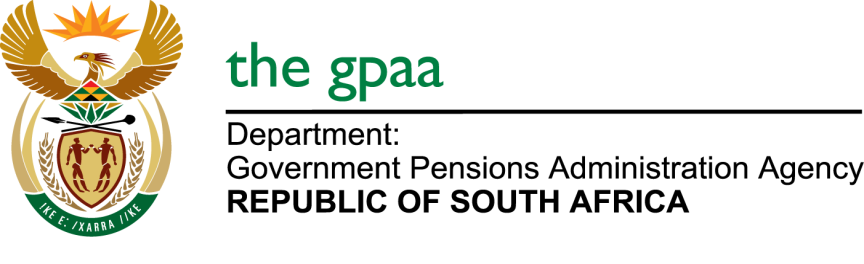 CLOSING DATE: 28 FEBRUARY 2020PRINTING AND MAILING SERVICES BID NO GPAA 06-2020 NAME OF BIDDERSThe Team JV Consortium, Mailtronic, Enigma, Media by MeeMagauta Gold Rush (Pty) LtdShereno printers CCDigital on demand t/a Printing on demandUlutsha communications Pty LtdSinac group Pty LtdElite labels CCCAB Holdings Pty LtdLithotech (division of Bidvest Paper Plus) InsideData North Pty LtdLeitam Business SolutionLebone Litho printers Pty Ltd